Карта урока для организации занятий с использованиемэлектронного обучения и дистанционных образовательных технологийВопросы можно задать по адресу электронной почты  или в мессенджерах: WhatsApp (№_89043417942) или в онлайн формате по ссылке    с  13.00 до  14.00  (часы  неаудиторной  занятости,  проведение  индивидуальнойконсультации)Выполненное практическое задание необходимо предоставить в любом доступном формате (скан, фотография,; указывается вариант, которым владеет учитель и учащиеся (группы учащихся)):письмом на адрес электронной почты для обратной связи devon77@yandex.ruсообщением в WhatsApp №_89043417942При отправке ответа в поле «Тема письма» и названии файла укажите свои данные: класс, учебный предмет, фамилию, имя и отчество.УчительСавушкина Т.Р.ПредметИнформатикаКласс6аДата проведения урока06.05.2020Тема урокаИспользование вспомогательных алгоритмовОсновные изучаемые вопросыВопросы занятия:·                   вспомогательные алгоритмы;·                   заголовок, название.Ссылка на эл. платформу﻿﻿Татьяна Савушкина приглашает вас на запланированную конференцию: Zoom.Тема: информатика 6аВремя: Это регулярная конференция Начать в любое времяПодключиться к конференции Zoomhttps://us04web.zoom.us/j/79389584595Идентификатор конференции: 793 8958 4595Тип урокаОнлайнФорма обратной связиНа электронную почту devon77@yandex.ruЗаданияЗаданияРабота с учебникомПрочитать параграф 18 стр 118-123Выписать основные команды ЧертежникаВыполните задание 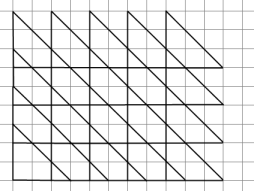 Домашнее заданиеБез дзКритерии оцениванияОценка «5» -Выполнены все задания Оценка «4» -Выполнены  задания с небольшими исправлениямиОценка «3» -Выполнено с ошибками (более 3 ошибок или списано с решебника)Оценка «2» -задания не выполнялись